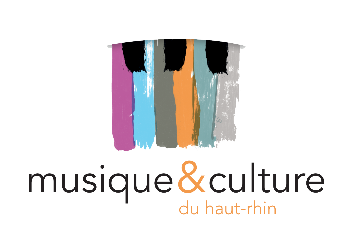 Paiement par chèque à l’ordre de Musique et Culture du Haut-RhinMillésimeDésignation du répertoirePrixQuantitéPrix livret seulQuantitéMontantARIA 2006« Labyrinthe » (double CD + livret) 2 € 1 €ARIA 2007« Salade de saisons 1 Hiver – Printemps » (CD + livret)  2 €1 €ARIA 2008« Salade de saisons 2 Automne – Eté » (CD + livret) 2 €1 €ARIA 2009« Que la fête continue ! » (CD + livret) 2 €1 €ARIA 2010  « Gamin’Aria » (livret + CD) Maternelle	 2 €1 €ARIA 2010  « Aria’Chroniques » (double CD + livret)   2 €1 €ARIA 2011« Boîte à musiques » (double CD + livret)2 €1 €ARIA 2012«Chants Sons à goûter » (double CD + livret)    3 €1 €ARIA 2013  « Biz’Arts, Bizarre ! » (double CD + livret)                                                                       3 €1 €ARIA 2014  « Courants d’Air » (CD + livret)3 €1 €ARIA 2015  « Une nuit à l’école »  (double CD + livret)  3 €1 €ARIA 2016« Sur le fil » (CD + livret)  3 €1 €ARIA 2017« Voyages » (CD + livret)3 €1 €ARIA 2018« Solid’airs » (CD + livret)  3 €1 €ARIA 2019« Abracad’Aria » (CD + livret)3 €1 €ARIA 2020« Passerelles » (CD + livret)3 €1 €ARIA 2021« Puls’ à Sons » (CD + livret)3 €1 €ARIA 2022« Laissez fleurir les coquelicots » (CD + livret)5 €1 €Collection complète CD+livrets 2006/2022 49 € 35 €TotalTotal